به نام ایزد  دانا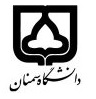 (کاربرگ طرح درس)                   تاریخ بهروز رسانی:               دانشکده     علوم انسانی                                             نیمسال دوم سال تحصیلی-97-98بودجهبندی درسمقطع: کارشناسی*□  کارشناسی ارشد□  دکتری□مقطع: کارشناسی*□  کارشناسی ارشد□  دکتری□مقطع: کارشناسی*□  کارشناسی ارشد□  دکتری□تعداد واحد: نظری2 عملی...تعداد واحد: نظری2 عملی...فارسی: كاربرد اصطلاحات و تعبيراتفارسی: كاربرد اصطلاحات و تعبيراتهنام درسپیشنیازها و همنیازها: اصول و روش ترجمهپیشنیازها و همنیازها: اصول و روش ترجمهپیشنیازها و همنیازها: اصول و روش ترجمهپیشنیازها و همنیازها: اصول و روش ترجمهپیشنیازها و همنیازها: اصول و روش ترجمه Idiomatic Expressionsلاتین: Idiomatic Expressionsلاتین:هنام درسشماره تلفن اتاق: 02331533490شماره تلفن اتاق: 02331533490شماره تلفن اتاق: 02331533490شماره تلفن اتاق: 02331533490مدرس/مدرسین  : هادی فرجامیمدرس/مدرسین  : هادی فرجامیمدرس/مدرسین  : هادی فرجامیمدرس/مدرسین  : هادی فرجامیمنزلگاه اینترنتی:منزلگاه اینترنتی:منزلگاه اینترنتی:منزلگاه اینترنتی:پست الکترونیکی: hfarjami@semnan.ac.irپست الکترونیکی: hfarjami@semnan.ac.irپست الکترونیکی: hfarjami@semnan.ac.irپست الکترونیکی: hfarjami@semnan.ac.irبرنامه تدریس در هفته و شماره کلاس:  چهار شنبه 10-12 اتاق 121برنامه تدریس در هفته و شماره کلاس:  چهار شنبه 10-12 اتاق 121برنامه تدریس در هفته و شماره کلاس:  چهار شنبه 10-12 اتاق 121برنامه تدریس در هفته و شماره کلاس:  چهار شنبه 10-12 اتاق 121برنامه تدریس در هفته و شماره کلاس:  چهار شنبه 10-12 اتاق 121برنامه تدریس در هفته و شماره کلاس:  چهار شنبه 10-12 اتاق 121برنامه تدریس در هفته و شماره کلاس:  چهار شنبه 10-12 اتاق 121برنامه تدریس در هفته و شماره کلاس:  چهار شنبه 10-12 اتاق 121اهداف درس: آموزش اصطلاحات انگلیسی و کاربرد ان ها در محاوره و متون مختلفاهداف درس: آموزش اصطلاحات انگلیسی و کاربرد ان ها در محاوره و متون مختلفاهداف درس: آموزش اصطلاحات انگلیسی و کاربرد ان ها در محاوره و متون مختلفاهداف درس: آموزش اصطلاحات انگلیسی و کاربرد ان ها در محاوره و متون مختلفاهداف درس: آموزش اصطلاحات انگلیسی و کاربرد ان ها در محاوره و متون مختلفاهداف درس: آموزش اصطلاحات انگلیسی و کاربرد ان ها در محاوره و متون مختلفاهداف درس: آموزش اصطلاحات انگلیسی و کاربرد ان ها در محاوره و متون مختلفاهداف درس: آموزش اصطلاحات انگلیسی و کاربرد ان ها در محاوره و متون مختلفامکانات آموزشی مورد نیاز: کتاب – وایت برد- پاور پوینت- اسپیکرامکانات آموزشی مورد نیاز: کتاب – وایت برد- پاور پوینت- اسپیکرامکانات آموزشی مورد نیاز: کتاب – وایت برد- پاور پوینت- اسپیکرامکانات آموزشی مورد نیاز: کتاب – وایت برد- پاور پوینت- اسپیکرامکانات آموزشی مورد نیاز: کتاب – وایت برد- پاور پوینت- اسپیکرامکانات آموزشی مورد نیاز: کتاب – وایت برد- پاور پوینت- اسپیکرامکانات آموزشی مورد نیاز: کتاب – وایت برد- پاور پوینت- اسپیکرامکانات آموزشی مورد نیاز: کتاب – وایت برد- پاور پوینت- اسپیکرامتحان پایانترمامتحان میانترمارزشیابی مستمر(کوئیز)ارزشیابی مستمر(کوئیز)فعالیتهای کلاسی و آموزشیفعالیتهای کلاسی و آموزشینحوه ارزشیابینحوه ارزشیابی602010101010درصد نمرهدرصد نمره1.  English Idioms in Use—McCarthy2.    words and their stories— Farjami, Semnan University Press3.  Speak like an American- PDF  with audios1.  English Idioms in Use—McCarthy2.    words and their stories— Farjami, Semnan University Press3.  Speak like an American- PDF  with audios1.  English Idioms in Use—McCarthy2.    words and their stories— Farjami, Semnan University Press3.  Speak like an American- PDF  with audios1.  English Idioms in Use—McCarthy2.    words and their stories— Farjami, Semnan University Press3.  Speak like an American- PDF  with audios1.  English Idioms in Use—McCarthy2.    words and their stories— Farjami, Semnan University Press3.  Speak like an American- PDF  with audios1.  English Idioms in Use—McCarthy2.    words and their stories— Farjami, Semnan University Press3.  Speak like an American- PDF  with audiosمنابع و مآخذ درسمنابع و مآخذ درستوضیحاتمبحثشماره هفته آموزشیدر هر جلسه به مدت 5 دقیفه یک یا دونفر یک یا دو اصطلاح از کانال تلگرامی English Idiom Land معرفی خواهند کردIdiom in use Lessons I and ii; one unit from Words and Their Story1Idiom in use Lessons 1-5 ; one unit from Words and Their Story2Idiom in use Lesson 6-10; one unit from Words and Their Story3Idiom in use Lesson 11-15 ; one unit from Words and Their Story4Review & Words and their stories Units5Idiom in use Lesson 16-20 ; one unit from Words and Their Story6Idiom in use Lesson 21-25 ; one unit from Words and Their Story7Idiom in use Lesson 26-30 ; one unit from Words and Their Story8Idiom in use Lesson 31-35; one unit from Words and Their Story9Review & Words and their stories Unit10Idiom in use Lesson 36-40; one unit from Words and Their Story11Idiom in use Lesson 41-45; one unit from Words and Their Story12Idiom in use Lessons 46-50 ; one unit from Words and Their Story13Review & Words and their stories Units14Review & Words and their stories Units1516